A Long Way Gone: Chps 11-13 Dialectical JournalDirections: Write FIVE entries (total) based on chps 11-13.  Make sure your responses are detailed and insightful.Key: 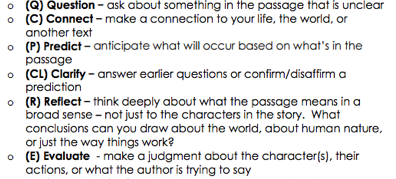 Cited Passage from the TextResponseExample:“The image of the woman and her baby plagued my mind as we walked back to Mattru Jong” (14).Example:Beah’s description of being “plagued” by the image of the woman and her baby reminds me of the photo I saw of the lifeless body of a young Syrian boy, a refugee, washed up on a beach. It’s another example of the impact of war and conflict on children, and it’s hard to forget. (C, R)Cited Passage from the TextResponse